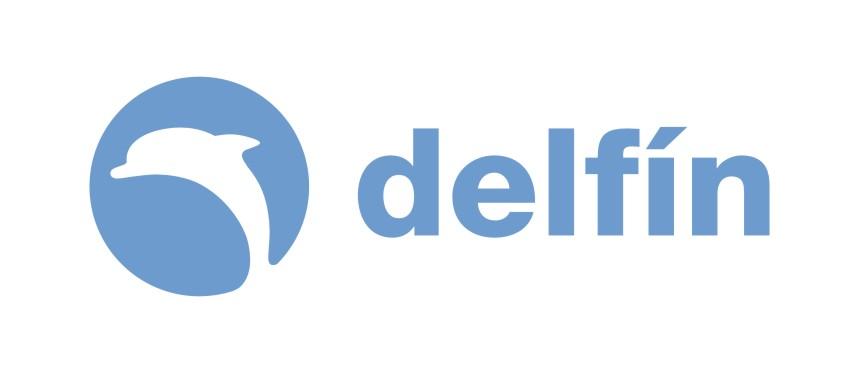 S M L O U V A  O  D Í L O  uzavřená dle § 2586 a následujících zákona č. 89/2012 Sb., občanský zákoník (dále jen „smlouva“číslo smlouvy objednatele č. 2023 /35číslo smlouvy zhotovitele č.I. SMLUVNÍ STRANY A IDENTIFIKAČNÍ ÚDAJE STAVBY:-----------------------------------------------------------------------------------
Objednatel:	Zhotovitel:CPA DELFÍN, příspěvková organizace                	CARETTA SPA CZ s.r.o.Slovácké nám. 2377	Krmelínská 631688 01 Uherský Brod	739 23  Stará Ves nad Ondřejnicídále jen „Objednatel“	dále jen „Zhotovitel“---------------------------------------------------------------------------------------------------------------------------------Osoby oprávněné jednat v záležitostech této předmětné smlouvyve věcech smluvních:Mgr. Vlastimil Šmíd, ředitel	Robert Král - jednatel	tel: +420 572 805 741	mob. +420 725 669 995 mobil: +420 603 454 086	email: info@delfinub.cz	email: kontakt@caretta-spa.cz---------------------------------------------------------------------------------------------------------------------------------Bankovní spojení:Komerční banka, a.s.	Československá obchodní banka a.s.číslo účtu: 27 - 9991910267/0100	číslo účtu: 261391994/0300---------------------------------------------------------------------------------------------------------------------------------Identifikační číslo:					711 77 108	24727237---------------------------------------------------------------------------------------------------------------------------------Daňové identifikační číslo:CZ71177108 	CZ24727237--------------------------------------------------------------------------------------------------------------------------------Zhotovitel je zapsán v obchodním rejstříku u Krajského soudu v Ostravě složka C 38836 ---------------------------------------------------------------------------------------------------------------------------------Objednatel je právnickou osobou a prohlašuje, že má veškerá práva a způsobilost k tomu, aby plnil závazky vyplývající z uzavřené smlouvy a že neexistují žádné právní překážky, které by bránily či omezovaly plnění jeho závazků. Zhotovitel je právnickou osobou. Zhotovitel tímto prohlašuje, že má veškerá práva a způsobilost k tomu, aby plnil závazky vyplývající z uzavřené smlouvy a že neexistují žádné právní překážky, které by bránily, či omezovaly plnění jeho závazků a že uzavřením smlouvy nedojde k porušení žádného obecně závazného předpisu. Zhotovitel současně prohlašuje, že se dostatečným způsobem seznámil se záměry objednatele ohledně přípravy a realizace díla specifikovaného v následujících ustanoveních této smlouvy a že na základě tohoto zjištění přistupuje k uzavření předmětné smlouvy. Název veřejné zakázky                       REKONSTRUKCE FINSKÉ SAUNY V AQUAPARKU DELFÍN V UHERSKÉM BRODĚStavební povolení:	     Místo stavby:	CPA Delfín, Slovácké nám.2377 688 01 Uherský BrodProjektant:		Autorský dozor:	     Koordinátor BOZP objednatele:	Stavbyvedoucí zhotovitele:	….Technický dozor objednatele:          Pracovník zhotovitele odpovědný za vedení a zasílání daňových dokladů: 	…… Osoba oprávněná za objednatele schvalovat zjišťovací protokoly a soupisy provedených st. prací, dodávek a služeb: 	 II. PŘEDMĚT SMLOUVY, ROZSAH DÍLA:----------------------------------------------------------1.  Objednatel provedl v souladu se zákonem č. 134/2016 Sb., o zadávání veřejných zakázkách, ve znění pozdějších předpisů, zadávací řízení k veřejné zakázce s názvem:„REKONSTRUKCE FINSKÉ SAUNY V AQUAPARKU DELFÍN V UHERSKÉM BRODĚ“ (dále jen „zadávací řízení“) na uzavření této smlouvy o dílo (dále jen „smlouva“).2. Předmětem smlouvy je  kompletní výměna technologických zařízení, topidla, rohoží, osvětlení, kabeláží obložení stěn, stropu a lavic ve finské sauně (potírně) aquaparku Delfín v Uherském Brodě. Rekonstrukce se realizuje v rámci stávajícího prostoru sauny (potírny). Součástí stavebních prací jsou demontážní práce včetně likvidace odpadu.Dílo bude provedeno v souladu se zadávací dokumentací veřejné zakázky na dodávky, včetně souvisejících stavebních prací, zadávané ve zjednodušeném podlimitním řízení dle zákona č. 134/2016 Sb., o zadávání veřejných zakázek, ve znění pozdějších předpisů (dále jen „zákon“), touto smlouvou o dílo, obchodními podmínkami,oceněným položkovým rozpočtem (příloha č. 2 smlouvy).Zhotovení díla dále zahrnuje zejména:kompletační a koordinační činnostzajištění a provedení všech opatření organizačního a stavebně technologického charakteru k řádnému provádění a dokončení dílanakládku, dopravu a vyložení v místech plněnídodávku, montáž a instalaci dodávky a veškerých jejích součástí v místech plnění dle požadavků objednatele uvedených v zadávací dokumentaci; dodávka bude realizováno jako komplet, tj. včetně veškerého spojovacího a kotvícího materiálu, silikonu, akrylátů apod.zaměření stávajícího stavu, je-li pro řádné plnění zakázky potřebazajištění a kontrolu jakosti dodávky v souladu s normami EN a ČSN (zejména Evropskou normu ČSN EN 1069 a dále musí projít provozní zkouškou dle ČSN EN 1069-1);vyhotovení výrobní dokumentace, dílenské a montážní dokumentace, je-li pro řádné plnění zakázky potřebafotografie průběhu stavby, zejména zakrývaných pracíprovedení případně likvidaci obalů a odpadů spojených s realizací zakázky v souladu se zákonem č. 185/2001 Sb. o odpadech a prováděcími předpisy, úhrada poplatků za likvidaci odpadu, doložení dokladu o likvidaci odpadu a obalu v souladu se zákonem č. 185/2001 Sb. při přejímacím řízeníprovedení veškerých předepsaných zkoušek včetně vystavení dokladů o jejich provedení dle příslušných právních předpisů a norem ČSN, doložení atestů, certifikátů, prohlášení o shodě dle zákona č. 22/1997 Sb., ve znění pozdějších předpisů a prováděcích předpisů, vše v českém jazyku a jejich předání objednateli;předání záručních listů a návodů k obsluze v českém jazyce;provedení komplexního vyzkoušení k ověření parametrů díla vypracování provozního předpisu a předpisu pro údržbu celého díla v českém jazyce;zaškolení personálu objednatele k obsluze a údržbě díla – 1 pracovní den;zajištění servisu v záruční době a po uplynutí záruční doby (pozáruční servis), servisní úkony budou uskutečněny na náklady objednatele;   účast na přejímacích zkouškáchpojištění odpovědnosti za škodu způsobenou třetí osobě činností zhotoviteleu stavebních prací vyhotovení dokumentace skutečného provedení díla tam, kde je to obvyklé (např. elektroinstalace). Dokumentace skutečného provedení stavby bude objednateli předána ve třech vyhotoveních v tištěné formě  a 2x na CD/DVD v digitální formě  v .pdf a .dwg v otevřeném formátu. Zhotovitel je povinen do podkladů předaných zhotovitelem zakreslovat všechny změn, k nimž došlo v průběhu zhotovení předmětu veřejné zakázky. U výkresu obsahující změnu proti projektu bude přiložen i doklad, ze kterého bude vyplývat projednání změny s objednatelem, resp. jím pověřenou osobou a jejich souhlasné stanovisko. U těch částí dokumentace, u kterých nedošlo k žádným změnám, bude uvedeno „beze změn“. Takto opravenou a zhotovitelem podepsanou dokumentaci skutečného provedení předá zhotovitel objednateli při předání a převzetí díla.    úklid místa plnění před protokolárním předáním a převzetím díla Zhotovitel prohlašuje, že mu před podpisem této smlouvy byl předán projekt a prohlašuje, že se s projektem jako odborně způsobilý seznámil a prohlašuje, že dílo lze podle tohoto projektu provést tak, aby sloužilo svému účelu a splňovalo všechny požadavky na něj kladené a očekávané. Zhotovitel také podrobně prostudoval soupis stavebních prací, dodávek a služeb s výkazem výměr a na základě předložených dokumentů objednatelem, které považuje za dostatečné pro zpracování nabídky, přistoupil ke zpracování nabídky. Projekt věcně definuje dílo. Od takto vymezeného rozsahu se budou posuzovat případné změny věcného rozsahu a řešení díla.V případě rozporu mezi věcným vymezením díla ve výkresové části projektu a jeho technických specifikacích a v soupisu prací, dodávek a služeb s výkazem výměr, bude platit vymezení díla v soupisu stavebních prací, dodávek a služeb s výkazem výměr.Při zhotovení díla postupuje zhotovitel samostatně dle projektu a této smlouvy. Objednatel si vyhrazuje v souladu s § 100 odst. 1 zákona změnu závazku:Vzhledem k charakteru předmětu plnění může v průběhu realizace díla dojít ke změně technických parametrů produktů nabídnutých k realizaci díla (inovace, zrušení výroby apod.). Pro tento případ si objednatel vyhrazuje právo upravit technické podmínky požadovaného plnění tak, že po jeho předchozím souhlasu může být dodán produkt, který bude mít obdobné nebo lepší technické parametry, než produkt uvedený v nabídce zhotovitele. Případná dodávka obdobného nebo inovovaného produktu nesmí mít vliv na cenu díla, resp. její navýšení.Zhotovitel je oprávněn použít pro provádění stavebních prací, služeb a dodávek poddodavatele. Objednatel si dle § 105 odst. 2 zákona nevyhrazuje požadavek, že určitá část plnění díla nesmí být plněna poddodavatelem. Za poddodávku je pro tento účel považována realizace dílčích zakázek stavebních prací, dodávek a služeb jinými subjekty pro zhotovitele. V případě nepodstatných změn závazku bude objednatel postupovat v souladu s § 222 zákona.III. DOBA PLNĚNÍ A MÍSTO PLNĚNÍ:-----------------------------------------------------Termín zahájení doby plnění a předání staveniště: plnění a předání staveniště:  11.9.2023Doba realizace v kalendářních týdnech: 			1 týdnen     Nejzazší termín dokončení a protokolární předání a převzetí předmětu veřejné zakázky:    18.9.2023Dokumentace skutečného provedení stavby vč. provozního řádu pro trvalý provoz: ke dni protokolárního předání a převzetí dílaObjednatel si vyhrazuje v souladu s § 100 odstavec 1 zákona změnu závazku:stavební práce související s dodávkou, které jsou závislé na klimatických podmínkách a pro provádění těchto prací musí být dodrženy příslušné technologické postupy v souladu technickými podmínkami, mohou být prováděny jen na základě předchozí písemné dohody s technickým dozorem objednatele. O této skutečnosti bude vždy učiněn záznam do stavebního deníku. Do doby plnění díla budou započteny pouze dny, v nichž bude probíhat realizace stavebních pracív případě, že by objednatel požadoval změnu technických podmínek dle čl. II odstavec 6 této smlouvy nebo změnu technologie nebo materiálů dle § 222 odstavec 7 zákona nebo dodatečné stavební práce nebo nepředvídané práce a cenový nárůst takových prací nebo taková změna překročí 5 % původní hodnoty závazku, může být lhůta pro dokončení prací prodloužena tak, že za každé 1 %, o které se zvýší nebo změní původní hodnota závazku, se doba plnění prodlouží max. o 7 dnův případě, že by objednatel požadoval změny technologie nebo materiálů dle § 100 odstavec 1 zákona, upraví se přiměřeně těmto změnám i doba realizace díla odpovídající rozsahu provedených změn.Místem plnění díla je aquapark CPA Delfín, Slovácké nám. 2377, 688 01 Uherský Brod.IV. CENA DÍLA:------------------------
Smluvní strany se v souladu s ustanovením zákona č. 526/1990 Sb., o cenách ve znění pozdějších předpisů, dohodly na základě výsledku zadávacího řízení na ceně za řádně zhotovené a bezvadné dílo v rozsahu dle čl. II. této smlouvy a obchodních podmínek takto:Kč 761.700,- (bez DPH)(slovy: sedmsetšedesátjednatisícsedmset korun českých)Kč 159.957  DPH 21%(slovy: jednostopadesátdevěttisícdevětsetpadesátsedm korun českých)          Kč 921.657,-  (včetně DPH)(slovy: devětsetdvacetjednatisícšestsetpadesátsedm korun českých)Cena byla stanovena na základě objednatelem vypracovaného a zhotovitelem naceněného položkového rozpočtu díla a odpovídá výsledku zadávacího řízení uskutečněného dle zákona č. 134/2016 Sb., o zadávání veřejných zakázek. Případné odchylky, vynechání, opomnění, chyby a nedostatky položkového rozpočtu zhotovitele nemají v žádném případě vliv na smluvní cenu za dílo, ani na rozsah díla podle této smlouvy, rozsah plnění zhotovitele ani na další ujednání smluvních stran v této smlouvě.    Položkový rozpočet bude nadále sloužit k ohodnocení provedených částí díla za účelem dílčí fakturace, resp. uplatnění smluvních pokut. Na jeho základě bude objednatel schvalovat ohodnocení provedených dodávek, prací a služeb, které bude podkladem pro měsíční fakturaci zhotovitele.    Položkový rozpočet bude sloužit rovněž jako cenová úroveň pro "dodatečné nebo nepředvídané stavební práce, dodávky a služby" a "méněpráce". Položkový rozpočet je přílohou č. 2 této smlouvy. Jednotkové ceny uvedené v položkovém rozpočtu jsou cenami pevnými po celou dobu realizace díla.Objednatel si v souladu s § 100 odstavec 1 zákona vyhrazuje změnu závazku: měřený kontrakt - pokud se v průběhu realizace díla prokáže, že k řádnému poskytnutí díla je potřeba menší, nebo větší počet měrných jednotek prací, dodávek a služeb obsažených v soupisu prací, dodávek a služeb s výkazem výměr, pak skutečná cena dle smlouvy bude změněna podle skutečného počtu měrných jednotek takových prací a služeb, a to tak, že jednotková cena uvedená v soupisu stavebních prací, dodávek a služeb s výkazem výměr bude násobena skutečným množstvím měrných jednotek.Objednatel si vyhrazuje v souladu s § 100 odst. 1 zákona změnu závazku: změny daňových předpisů majících vliv na cenu díla. V takovém případě bude nabídková cena upravena dle sazeb daně z přidané hodnoty platných v době vzniku zdanitelného plnění za práce neprovedené a nevyfakturované.V. MAJETKOVÉ SANKCE:Sankce za nesplnění doby plněníPokud bude zhotovitel v prodlení s dobou plnění sjednanou pro provedení díla, je povinen zaplatit objednateli smluvní pokutu ve výši 3.000 Kč za každý i započatý den prodlení. Sankce za nesplnění doby pro předložení nové záruční listiny Pokud bude zhotovitel v prodlení s předložením nové záruční listiny po úplném vyčerpání předchozí záruční listiny, která musí být ve shodném znění a v původní výši bankovní záruky, je povinen zaplatit objednateli smluvní pokutu ve výši 600 Kč za každý i započatý den prodlení. Sankce za neodstranění vad a nedodělků zjištěných při předání a převzetí dílaPokud zhotovitel nenastoupí do pěti dnů od termínu předání a převzetí díla, či v jiném s objednatelem předem dohodnutém termínu k odstraňování vad a nedodělků, uvedených v zápise 
o předání a převzetí díla, je povinen zaplatit objednateli smluvní pokutu 600 Kč za každý nedodělek či vadu a každý den prodlení do odstranění vady.Pokud je zhotovitel v prodlení s odstraněním vad a nedodělků uvedených v zápise o předání a převzetí do 10 dnů, zaplatí objednateli smluvní pokutu 600 Kč za každou vadu a nedodělek 
a každý den prodlení s odstraňováním. Pokud je zhotovitel v prodlení s odstraněním vad a nedodělků uvedených v zápise o předání a převzetí o více než 10 dnů, zaplatí objednateli smluvní pokutu 1.200 Kč za každou vadu a nedodělek a každý den prodlení s odstraňováním. Sankce za neodstranění reklamovaných vadPokud zhotovitel nenastoupí ve sjednaném termínu ode dne obdržení reklamace k odstraňování reklamované vady, případně vad, je povinen zaplatit objednateli smluvní pokutu 600 Kč za každou reklamovanou vadu a den prodlení, na jejíž odstraňování nenastoupil ve sjednaném termínu.Pokud zhotovitel nenastoupí k  odstraňování reklamovaných vad o více než 10 dnů, zaplatí objednateli smluvní pokutu 1.200 Kč za každou vadu a každý den prodlení s nenastoupením k odstraňování reklamovaných vad. Pokud je zhotovitel v prodlení s odstraněním reklamovaných vad, zaplatí objednateli smluvní pokutu 600 Kč za každou vadu a každý den prodlení s odstraňováním. Označil-li objednatel v reklamaci, že se jedná o vadu, která brání řádnému užívání díla, případně hrozí nebezpečí škody velkého rozsahu, sjednávají obě smluvní strany pokuty ve dvojnásobné výši.Pokud zhotovitel v dohodnutém termínu nenastoupí k odstranění reklamovaných vad, souhlasí zhotovitel s tím, aby si objednatel zajistil jejich odstranění třetí osobou na náklady zhotovitele. Uplatnění tohoto práva ze strany objednatele považuje zhotovitel za uplatnění práva objednatele na přiměřenou slevu z ceny díla.Pokud zhotovitel nevyklidí staveniště ve sjednaném termínu, nejpozději však do 5 dnů od předání 
a převzetí díla, je povinen zaplatit objednateli smluvní pokutu 1.000 Kč za každý den prodlení 
s odstraněním.Úrok z prodlení za pozdní úhradu fakturyV případě prodlení objednatele se zaplacením faktury proti sjednanému termínu zaplatí objednatel zhotoviteli úrok z prodlení ve výši 0,05 % z dlužné částky za každý den prodlení.Způsob a vypořádání smluvních pokutV případě, že budou uplatňovány sankce (smluvní pokuta, úrok z prodlení), bude vystavena faktura se splatností 14 dnů. V pochybnostech se má za to, že faktura byla doručena třetí den po jejím odeslání. Sjednané majetkové sankce se nezapočítávají na náhradu případně vzniklé škody, kterou lze vymáhat samostatně. Smluvní strany souhlasí s výší majetkových sankcí a považují je za přiměřené ve významu zjišťovaných povinností.VI. DODATKY A ZMĚNY SMLOUVY:----------------------------------------------------Tuto smlouvu lze měnit, doplnit nebo zrušit pouze písemnými průběžně číslovanými smluvními dodatky, jež musí být jako takové označeny a potvrzeny oběma stranami smlouvy. Tyto dodatky podléhají témuž smluvnímu režimu jako tato smlouva.VII. ZÁVĚREČNÁ USTANOVENÍ:----------------------------------------------Zhotovitel tímto prohlašuje, že přijímá návrh smlouvy vč. obchodních podmínek a prohlašuje, že tento návrh nezvýhodňuje objednatele.Smluvní strany na sebe přebírají nebezpečí změny okolností v souvislosti s právy a povinnostmi smluvních stran vzniklými na základě této smlouvy. Smluvní strany vylučují uplatnění ustanovení          § 1765 odst. 1 a § 1766 občanského zákoníku na svůj smluvní vztah založený touto smlouvou.Nevymahatelnost nebo neplatnost kteréhokoli ustanovení této smlouvy neovlivní vymahatelnost nebo platnost této smlouvy jako celku, vyjma těch případů, kdy takové nevymahatelné nebo neplatné ustanovení nelze vyčlenit z této smlouvy, aniž by tím pozbyla platnosti. Smluvní strany se pro takový případ zavazují vynaložit v dobré víře veškeré úsilí na nahrazení takového neplatného nebo nevymahatelného ustanovení vymahatelným a platným ustanovením, jehož účel v nejvyšší možné míře odpovídá účelu původního ustanovení a cílům této smlouvy.Smluvní strany si nepřejí, aby nad rámec výslovných ustanovení této smlouvy byla jakákoliv práva a povinnosti dovozovány z dosavadní či budoucí praxe zavedené mezi smluvními stranami či zvyklostí zachovávaných obecně či v odvětví týkajícím se předmětu plnění této smlouvy, ledaže je ve smlouvě výslovně sjednáno jinak. Vedle shora uvedeného si smluvní strany potvrzují, že si nejsou vědomy žádných dosud mezi nimi zavedených obchodních zvyklostí či praxe.Tato smlouva nabývá platnosti dnem jejího podpisu oběma smluvními stranami a účinnosti dnem zveřejnění v registru smluv dle zákona č. 340/2015 Sb., o zvláštních podmínkách účinnosti některých smluv, uveřejňování těchto smluv a o registru smluv ve znění pozdějších předpisů (dále jen „zákon o registru smluv“).      Smlouvu a veškeré její dodatky ve lhůtě stanovené citovaným zákonem zašle k uveřejnění objednatel.Objednatel i zhotovitel potvrzují správnost svých údajů, které jsou uvedeny v čl. I. této smlouvy. V případě, že dojde v průběhu smluvního vztahu ke změnám uvedených údajů, zavazují se smluvní strany bez zbytečného odkladu provést jejich aktualizaci dodatkem k této smlouvě.Smluvní strany prohlašují, že si tuto smlouvu přečetly, jejímu obsahu porozuměly a souhlasí s ní, a na důkaz toho ji podepisují na základě své vlastní, vážné a svobodné vůle prosté omylu.Smlouva se vyhotovuje ve 2 rovnocenných vyhotoveních. Zhotovitel obdrží jedno vyhotovení,      objednatel obdrží jedno vyhotovení.V Uherském Brodě dne      						V   Stará Ves nad Ondřjenicí dne  Za objednatele:		Za zhotovitele:CPA DELFÍN, příspěvkovou organizaci			CARETTA SPA CZ s.r.o.					_______________________					________________________	  Mgr. Vlastimil Šmíd, ředitel		Robert Král - jednatel